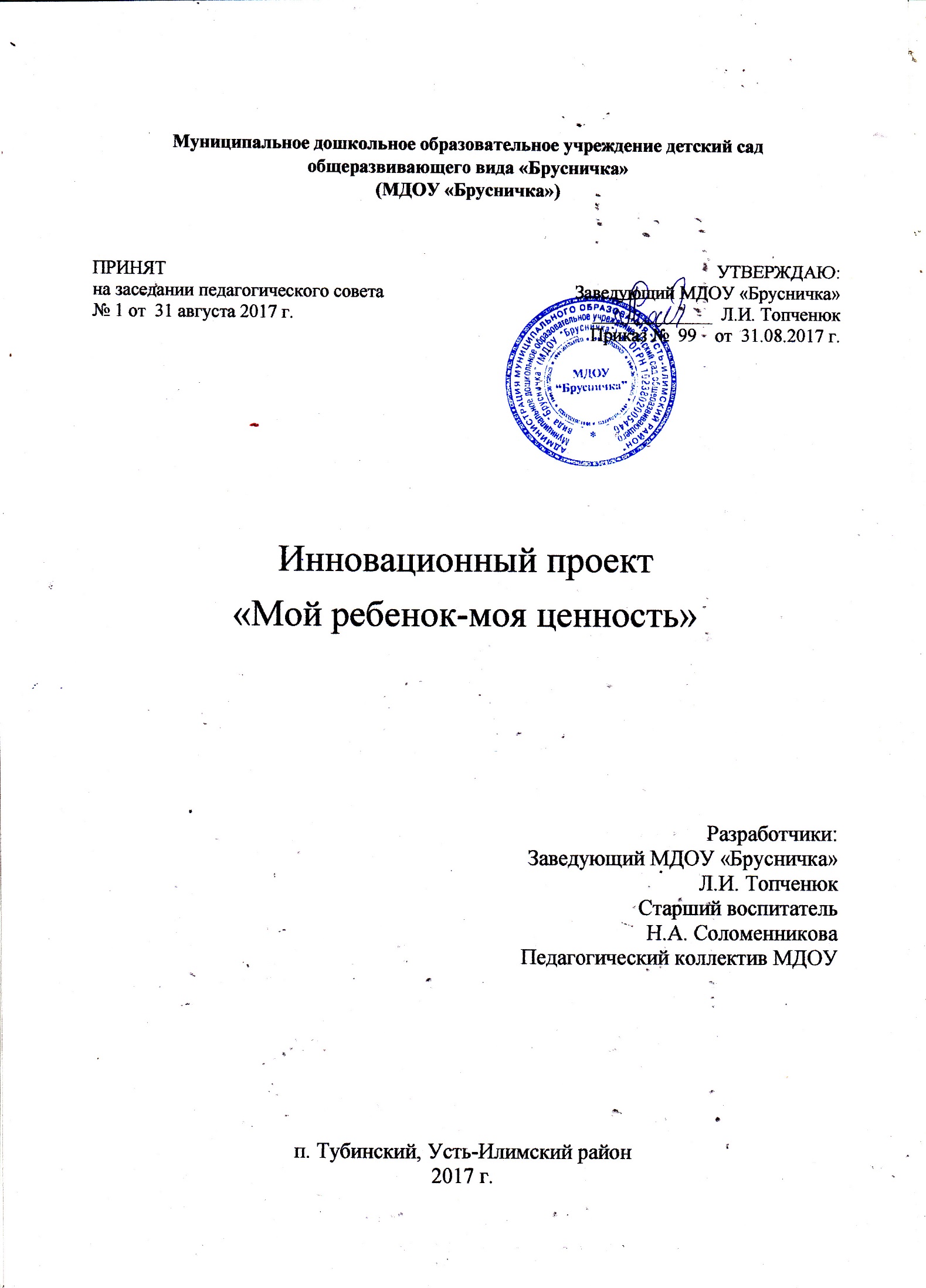 Паспорт инновационного проектаОписание инновационного проектаАктуальность инновационного проектаСемья – одна из необходимых и основных ступеней бытия человека. Именно в семье происходит первичная социализация ребёнка, приобретаются навыки взаимодействия и общения с людьми, формируются образ «Я» и самооценка, самостоятельность и ответственность, а также многое другое, что закладывает фундамент полноценного развития личности. В статье 44 ФЗ «Об образовании в РФ» п.1 говорится «Родители (законные представители) несовершеннолетних обучающихся обязаны заложить основы физического, нравственного и интеллектуального развития личности ребенка». А в п. 2 говорится образовательные организации оказывают помощь родителям (законным представителям) несовершеннолетних обучающихся в воспитании детей, охране и укреплении их физического и психического здоровья, развитии индивидуальных способностей и необходимой коррекции нарушений их развития. В ФГОС ДО также выделены задачи : охрана и укрепление физического и психического здоровья детей, в том числе их эмоционального благополучия, обеспечение психолого-педагогической поддержки семьи и повышения компетентности родителей (законных представителей) в вопросах развития и образования, охраны и укрепления здоровья детей.  Необходимость и потребность возвращения к педагогическому просвещению (обучению) родителей обусловлены рядом причин: • потребностями современного общества, характерной особенностью которого является изменение социокультурной ситуации, обусловившей необходимость обеспечения взаимодействий семьи и детского сада в процессе формирования ценностных ориентиров у подрастающего поколения; • инновационным отечественным и зарубежным опытом обновления воспитания подрастающего поколения нового столетия; • открытостью современного педагогического сообщества (родительского в том числе) к обществу, инновациям. Не получая квалифицированной педагогической помощи, родители в воспитании детей руководствуются воспоминаниями о собственном детстве и пользуются стихийными источниками информации – советами друзей, соседей, других родителей. Поэтому они не в состоянии справиться со многими трудностями, связанными с поведением ребенка. Но ребенок  должен рассматриваться взрослыми  не только как объект воспитательного  воздействия, но и как субъект, наделенный правами и обязанностями, соответствующими его возрастному развитию.  У большинства родителей вызывают отчаяние те или иные отрицательные проявления в поведении ребенка. При этом, не зная, как вести себя в трудных ситуациях, родители используют телесные наказания, угрожают детям, запугивают их и проявляют чрезмерную строгость. Лишь незначительная часть родителей испытывают раскаяние, большинство же не придают значения переживаниям детей, не стремятся установить причину переживаний, считая их беспредметными и немотивированными. К сожалению, многие родители не понимают, что дети постоянно нуждаются в защите и любви с их стороны, что уверенность в себе и своих возможностях, ценностные ориентиры и мировоззрение у детей формируются, прежде всего, в семье. Современная ситуация в сфере воспитания требует создания новой, более эффективной системы социально-педагогического сопровождения семьи, построения новых отношений между институтом семьи и образовательными учреждениями. Организация такого процесса требует глубокого осмысления сущности изменений, происходящих в обществе, согласования позиций, выработки концепции, принимаемой педагогическим и родительским сообществом. А для этого необходима соответствующая система условий, стимулирующая родителей к собственному педагогическому образованию, повышению педагогической культуры, связанной: – с запросами и потребностями развивающейся личности ребёнка (подростка); – со спецификой процесса его личностного становления и профессионального самоопределения; – с опорой на предшествующий опыт родителей и процесс их педагогического просвещения.«Мой ребенок – моя ценность» составляет целый комплекс мер, направленных на защиту прав ребенка.Реализация прав ребенка включает:защиту его от всех форм жестокого обращения;права на охрану здоровья;защиту его права на образование;права на игру;Права на сохранение своей индивидуальности.Проблемы, на решение которой направлен инновационный проект. В настоящее время семейное воспитание в нашем поселке переживает сложное состояние. Если проанализировать юридическую грамотность родителей детей дошкольного возраста, получается, что лишение свободы движения, которое относится к базовым физическим потребностям ребенка, большинством родителей не воспринимается как нарушение его прав; только некоторые родители считают, что, оставляя ребенка на несколько часов, уходя из дома по делам, они нарушают тем самым его права.Большинство родителей справедливо считают, что ударить ребенка - означает нарушить его права. Но все же допускают по попе и даже использование ремня.Бесконечные приказания, угрозы, предупреждения, нотации, обзывания - все эти формы отражают отношение к ребенку всего лишь как к объекту воспитания. Практика, а также многочисленные исследования показывают, что дети, чьи права в семье нарушаются, обычно испытывают те или иные сложности в адаптации. Им трудно учиться, они не организованны, агрессивны, неуравновешенны. Для них характерны частые смены настроения, неуверенность в себе, проблемы во взаимоотношениях со сверстниками и с взрослыми.Часто права детей нарушаются в семьях, живущих в тесноте. Излишняя скученность порождает большую нервозность у всех членов семьи.Низкие доходы сказываются на реализации права ребенка на образование и индивидуальное развитие его способностей.К тем же результатам приводит и невысокий образовательный статус родителей.Отсутствие отца - источника уверенности и авторитета, создает предпосылки к формированию у ребенка таких черт характера как агрессивность по отношению к взрослым, недисциплинированность, асоциальность. А это, в свою очередь, может провоцировать ответное поведение матери, не справляющейся с ребенком.Также средний интеллектуальный уровень снижается при увеличении числа детей в семье. Хотя члены больших семей обычно внимательнее друг к другу, сплоченнее, заметнее ориентированы на семейные ценности, тем не менее, отношение родителей к детям становится более однообразным, мало учитываются их индивидуальные потребности и различия между ними. Многодетные родители редко помогают детям преодолевать трудности в обучении.Все перечисленные проблемы приводят к нарушению прав ребенка в семье.Вывод:  У родителей недостаточная информированность взрослых о правах ребенка и документах, в которых говорится об этих правах.Цель инновационного проектаПовышение уровня правовой компетентности родителей в охране и защите прав ребенка.Задачи инновационного проекта1. Обеспечение поддержки семейного воспитания, содействие формированию ответственного отношения родителей или законных представителей к воспитанию детей.2.Оказание психолого-педагогической, правовой, консультационной помощи семьям.3. Обеспечение защиты прав и соблюдение законных интересов каждого ребенка через организацию разных форм работы с родителями.4. Организация работы по профилактике нарушений воспитания в семьях «группы риска».   Сроки и этапы выполнения инновационного проектаПервый этап – подготовительный (сентябрь-декабрь 2017 года)Второй этап – основной (январь 2018 г. - апрель 2019 г)Третий этап – заключительный  (май-июнь 2019 г)Целевая аудитория инновационного проектаВоспитатели, родители, дети дошкольного возраста, педагог-психолог, заведующий МДОУ, старший воспитатель, медицинская сестра, учитель-логопедРесурсы инновационного проектаКадровый ресурс: Педагог-психолог, воспитатели, родители, заведующий, старший воспитатель, учитель-логопед, музыкальный руководитель МДОУ «Брусничка», социальный педагог МОУ «Тубинская СОШ», специалисты сельской библиотеки, инспектор КДН, участковый полиции.Методический ресурс:-теоретические (анализ научной и методической литературы по правовому просвещению, психолого - педагогического содержания); -эмпирические (наблюдение, анкетирование педагогов и родителей воспитанников, разработка проекта комплекса педагогических мероприятий); -математические (количественный и качественный анализ результатов анкетирования). использование материалов, методические разработки педагогов, психологических материалов Материально-технический ресурс: наличие группового помещения, кабинетов специалистов, персональный компьютер, принтер, сканер, фотоаппарат, диски, аудио видеокассеты, DVD, телевизор.Психолого-педагогическое сопровождение осуществляется педагогом психологом, педагогами МДОУ.Принципы взаимодействия с родителями:      - целенаправленность, систематичность, плановость;      - дифференцированный подход к взаимодействию с родителями с учетом специфики каждой семьи;      - возрастной характер взаимодействия с родителями;      - доброжелательность, открытость.Формы работы:Коллективные формы работы: - родительские собрания, на которых обсуждаются проблемы жизнедеятельности группы; - встречи с родителями; - заседания «круглого стола»; - совместные с детьми, родителями и воспитателями праздники и развлечения; - устные журналы; - выставки совместных работ родителей и детей; - «Дни открытых дверей»; - Родительский всеобуч; - родительские конференции; Индивидуальные формы работы: - индивидуальные беседы и консультации; - посещения на дому; - приобщение родителей к жизни и образовательному процессу детского сада. Наглядно – информационные формы работы: - выставки детских работ; - реклама книг, статей из газет, журналов по проблемам семейного воспитания и др. Подключение родителей к активному участию, как в образовательном процессе, так и в жизни детского сада. Методы активизации педагогического опыта родителей: 1) на основе вербального канала общения: - дискуссионные вопросы и обсуждение нескольких точек зрения на проблему; - решение проблемных задач семейного воспитания; - обращение к опыту семейного воспитания; - обмен мнениями между родителями по поводу детских высказываний о чем-либо, рисунков на заданную тему, других результатов продуктивной деятельности; - использование примеров из литературы – детской, художественной, научно-популярной и пр.; - анализ педагогических ситуаций взаимодействия взрослого с ребёнком и мотивов детского поведения в них; 2) на основе межличностного канала общения; - целевые наблюдения за детьми в деятельности с фрагментарным вовлечением родителей в эту деятельность; - самотестирование родителями собственного опыта семейного воспитания; - непосредственное практическое взаимодействие родителей с ребёнком в различных детских видах деятельности и его анализ; - игровое моделирование и ролевое проигрывание способов родительского поведения и анализ; тренинговые занятия с элементами игровых действий, учебных по смыслу; - метод «сочинений».План реализации проектаРабота консультационного центра МДОУ «Брусничка» на 2017-2018 уч. годРабота с детьми в МДОУРабота  с неорганизованными детьми.Предполагаемые результаты инновационного проекта1. У родителей будут сформированы представления педагогической и правовой  деятельности, т.е. наличие представлений:о педагогической  и правовой деятельности в целом;о специфике работы с детьми дошкольного возраста по правовому воспитанию;о возможных результатах деятельности по правовому воспитанию детей дошкольного возраста.2.Родители овладеют необходимыми практическими умениями и навыками правового воспитания  детей дошкольного возраста, что позволит уменьшить внутрисемейные проблемы и проблемы взаимоотношений с ребенком.3. У родителей появится положительная установка взаимодействующих сторон на совместную работу, осознание ее целей и личностная заинтересованность.4. Снизится количество нарушений воспитания детей в семьях группы рискаКритерии эффективности инновационного проекта.Показателями степени включения родителей в деятельность дошкольного учреждения являются:Сформированность представлений родителей о сфере педагогической и правовой  деятельности, т.е. наличие представлений:о педагогической  и правовой деятельности в целом;о специфике работы с детьми дошкольного возраста по правовому воспитанию;о возможных результатах деятельности по правовому воспитанию детей дошкольного возраста.Владение необходимыми практическими умениями и навыками правового воспитания  детей дошкольного возраста.Степень проявления интереса к активному включению в планирование образовательного процесса по правовому воспитанию дошкольников.Положительная установка взаимодействующих сторон на совместную работу, осознание ее целей и личностная заинтересованность.Показателями степени включения педагогов в деятельность по охране и защите прав ребенка являются:1. Применение инновационных методов оценки качества правового воспитания и образования дошкольников.2. Владение практическими умениями в разработке и реализации педагогических проектов по правовому воспитанию дошкольников.3. Творческая позиция педагога в преобразовании единого безопасного образовательного  пространства .4. Создание среды развития на основе собственных разработок, наличие пособий по правовому воспитанию детей и взрослых, оригинальных средств наглядности и информационности  обучения и воспитания.5. Участие педагога в формировании актуальной педагогической практики в процессе работы в творческих группах, методических объединениях.Показателями степени включения детей в деятельность детского сада являются:1. Динамика повышения уровня освоения программного материала по правовому воспитанию и обучению.2. Положительная динамика  участия детей в выставках, конкурсах, фестивалях (муниципальный,  уровень ДОУ)3. Повышение культуры общения с взрослыми и сверстниками,  знаний по защите прав и достоинств в игровых ситуациях.Риски инновационного проекта Недостаточная активность участия родителей в мероприятиях.Родители не осознают своих ошибок в воспитании детей и нарушении прав ребенка.Управление инновационным проектом:Педагогический совет МДОУ.Администрация МДОУГлоссарийРебенок - лицо до достижения им возраста 18 лет (совершеннолетия);Дети, находящиеся в трудной жизненной ситуации, - дети, оставшиеся без попечения родителей; дети-инвалиды; дети с ограниченными возможностями здоровья, то есть имеющие недостатки в физическом и (или) психическом развитии; дети - жертвы вооруженных и межнациональных конфликтов, экологических и техногенных катастроф, стихийных бедствий; дети из семей беженцев и вынужденных переселенцев; дети, оказавшиеся в экстремальных условиях; дети - жертвы насилия; дети, отбывающие наказание в виде лишения свободы в воспитательных колониях; дети, находящиеся в образовательных организациях для обучающихся с девиантным (общественно опасным) поведением, нуждающихся в особых условиях воспитания, обучения и требующих специального педагогического подхода (специальных учебно-воспитательных учреждениях открытого и закрытого типа); дети, проживающие в малоимущих семьях; дети с отклонениями в поведении; дети, жизнедеятельность которых объективно нарушена в результате сложившихся обстоятельств и которые не могут преодолеть данные обстоятельства самостоятельно или с помощью семьи;Социальная адаптация ребенка - процесс активного приспособления ребенка, находящегося в трудной жизненной ситуации, к принятым в обществе правилам и нормам поведения, а также процесс преодоления последствий психологической или моральной травмы;Социальная реабилитация ребенка - мероприятия по восстановлению утраченных ребенком социальных связей и функций, восполнению среды жизнеобеспечения, усилению заботы о нем;Социальные службы для детей - организации независимо от организационно-правовых форм и форм собственности, осуществляющие мероприятия по социальному обслуживанию детей (социальной поддержке, оказанию социально-бытовых, медицинских, психолого-педагогических, правовых услуг и материальной помощи, организации обеспечения отдыха и оздоровления, социальной реабилитации детей, находящихся в трудной жизненной ситуации, обеспечению занятости таких детей по достижении ими трудоспособного возраста), а также граждане, осуществляющие без образования юридического лица предпринимательскую деятельность по социальному обслуживанию граждан, в том числе детей;Социальная инфраструктура для детей - система объектов (зданий, строений, сооружений), необходимых для жизнеобеспечения детей, а также организаций независимо от организационно-правовых форм и форм собственности, которые оказывают социальные услуги гражданам, в том числе детям, и деятельность которых осуществляется в целях обеспечения полноценной жизни, охраны здоровья, образования, отдыха и оздоровления, развития детей, удовлетворения их общественных потребностей;Отдых детей и их оздоровление - совокупность мероприятий, направленных на развитие творческого потенциала детей, охрану и укрепление их здоровья, профилактику заболеваний у детей, занятие их физической культурой, спортом и туризмом, формирование у детей навыков здорового образа жизни, соблюдение ими режима питания и жизнедеятельности в благоприятной окружающей среде при выполнении санитарно-гигиенических и санитарно-эпидемиологических требований и требований обеспечения безопасности жизни и здоровья детей;Организации отдыха детей и их оздоровления - организации сезонного действия или круглогодичного действия независимо от организационно-правовых форм и форм собственности, основная деятельность которых направлена на реализацию услуг по обеспечению отдыха детей и их оздоровления (загородные лагеря отдыха и оздоровления детей, детские оздоровительные центры, базы и комплексы, детские оздоровительно-образовательные центры, специализированные (профильные) лагеря (спортивно-оздоровительные и другие лагеря), санаторно-оздоровительные детские лагеря и иные организации), и лагеря, организованные образовательными организациями, осуществляющими организацию отдыха и оздоровления обучающихся в каникулярное время (с круглосуточным или дневным пребыванием), а также детские лагеря труда и отдыха, детские лагеря палаточного типа, детские специализированные (профильные) лагеря, детские лагеря различной тематической направленности (оборонно-спортивные лагеря, туристические лагеря, эколого-биологические лагеря, творческие лагеря, историко-патриотические лагеря, технические лагеря, краеведческие и другие лагеря), созданные при организациях социального обслуживания, санаторно-курортных организациях, общественных организациях (объединениях) и иных организациях;Название проекта:«Мой ребенок-моя ценность»Название организации где выполняется проектМуниципальное дошкольное образовательное учреждение  детский сад общеразвивающего вида «Брусничка» (МДОУ «Брусничка»)Основания для разработки инновационного проекта1.«Декларация прав ребенка» — принята ООН в 1959 году.
2. «Конвенция о правах ребенка» — принята ООН в 1989 году.
3.Федеральный Закон    "Об основных гарантиях прав ребенка в Российской Федерации"  от 24 июля 1998 г. N 124-ФЗ4.Указ Президента РФ от 1 июня 2012 г. № 761 «О Национальной стратегии действий в интересах детей на 2012 - 2017 годы»5. Конституция Российской Федерации.6. Семейный кодекс Российской Федерации от 01.05.2017 N 94-ФЗ.7. Закон Российской Федерации от 29 декабря 2012 года №273-ФЗ «Об образовании в Российской Федерации».8.Распоряжение Правительства Российской Федерации «Об утверждении стратегии развития и воспитания в Российской Федерации» от 29.05.2015 г.9. Федеральный закон «О защите детей от информации, причиняющей вред их здоровью»10. Ведомственная целевая Программа Иркутской области «Поддержка молодых семей, формирование позитивного отношения к институту  семьи на 2016-2018 года».11. Федеральный государственный образовательный стандарт дошкольного образования от 17.10.2013№ 1155Адрес организацииИркутская область, Усть-Илимский район, п. Тубинский, ул. Таежная,9 Фамилия Имя Отчество руководителя организацииТелефон/факс электронный адресТопченюк Людмила Ивановнател./факс 8(395 35) 47 3 23; e/mail – tli1959@rambler.ruЦель проектаПовышение уровня правовой компетентности родителей в охране и защите прав ребенка. Задачи проекта1. Обеспечение поддержки семейного воспитания, содействие формированию ответственного отношения родителей (законных представителей).2.Оказание психолого-педагогической, правовой, консультационной помощи семьям.3. Обеспечение защиты прав и соблюдение законных интересов каждого ребенка через организацию разных форм работы с родителями.4. Организация работы по профилактике нарушений воспитания в семьях «группы риска».   Сроки выполнения инновационного проекта2017-2019 год (долгосрочный)Прогнозируемые результаты проекта1. У родителей будут сформированы представления о педагогической и правовой  деятельности, т.е. наличие представлений:о педагогической  и правовой деятельности в целом;о специфике работы с детьми дошкольного возраста по правовому воспитанию; о результатах деятельности по правовому воспитанию детей дошкольного возраста.2.Родители овладеют необходимыми практическими умениями и навыками правового воспитания  детей дошкольного возраста, что позволит уменьшить проблемы взаимоотношений с ребенком.3. У родителей появится положительная установка взаимодействующих сторон на совместную работу, осознание ее целей и личностная заинтересованность.4. Снизится количество нарушений воспитания детей в семьях «группы риска».НАПРАВЛЕНИЯ РАБОТЫЗАДАЧИСОДЕРЖАНИЕ РАБОТЫОТВЕТСТВЕННЫЕСРОКПервый этап – подготовительныйПервый этап – подготовительныйПервый этап – подготовительныйПервый этап – подготовительныйПервый этап – подготовительныйРабота с родителямиВыявить семьи «группы риска», составить план социально-психологической помощи детям из семей «группы риска», план работы с родителями. Разработать план взаимодействия родителей, педагогов, социальных институтов в вопросах защиты прав детей.Проведение анкетирования «Что я знаю о правах ребенка» «Какие мы родители», «Ваши отношения с детьми».Составление социального паспорта семьи. Составление базы данных семей «группы риска», не посещающих  МДОУ. Воспитатели, педагог-психолог, старший воспитатель.Сентябрь2017    Работа с родителямиВыявить семьи «группы риска», составить план социально-психологической помощи детям из семей «группы риска», план работы с родителями. Разработать план взаимодействия родителей, педагогов, социальных институтов в вопросах защиты прав детей.Изучение причин социального неблагополучия  воспитанников, нарушения прав детей в семье Воспитатели, педагог-психолог, старший воспитатель.Октябрь 2017Работа с родителямиВыявить семьи «группы риска», составить план социально-психологической помощи детям из семей «группы риска», план работы с родителями. Разработать план взаимодействия родителей, педагогов, социальных институтов в вопросах защиты прав детей.Изучение условий проживания ребенка в семье с целью выявления степени неблагополучияРабота с родителямиВыявить семьи «группы риска», составить план социально-психологической помощи детям из семей «группы риска», план работы с родителями. Разработать план взаимодействия родителей, педагогов, социальных институтов в вопросах защиты прав детей.Выявление интересов, потребностей, запросов родителей, уровня их педагогической и правовой грамотности.Воспитатели, педагог-психолог, старший воспитатель.октябрьРабота с родителямиВыявить семьи «группы риска», составить план социально-психологической помощи детям из семей «группы риска», план работы с родителями. Разработать план взаимодействия родителей, педагогов, социальных институтов в вопросах защиты прав детей.Составление плана социально-психологической помощи и посильной помощи в устранении причин неблагополучия  воспитанников, нарушения прав детей в семье. Воспитатели, педагог-психолог, старший воспитатель.ноябрьОпределить новые направления в работе с родителями.ребенка в ДОУ.Создание «Родительского всеобуча» на базе МДОУ Заведующий, старший воспитательНоябрь Работа с педагогамиПознакомить педагогов  с содержанием правового законодательства.Определить новые направления в работе с детьми и родителями.ребенка в ДОУ.Психолого-педагогическое консультирование педагогов с целью выработки единых подходов к работе с семьями группы рискаСтарший воспитательдекабрь  2017 года	Работа с педагогамиПознакомить педагогов  с содержанием правового законодательства.Определить новые направления в работе с детьми и родителями.ребенка в ДОУ.Оказание помощи педагогам в изучении нормативных документов, защищающих ребенка от жестокого обращения (семинары, консультации)Старший воспитательдекабрь  2017 года	Работа с детьми Выявление проблемы жизненного пространства детей.Беседы с детьми, наблюдение, посещение семьи.Воспитатели, педагог-психологсентябрь – декабрь  2017 года	Работа с детьми Второй этап – основнойПлан работы на 2017-2018 уч. годВторой этап – основнойПлан работы на 2017-2018 уч. годВторой этап – основнойПлан работы на 2017-2018 уч. годВторой этап – основнойПлан работы на 2017-2018 уч. годРабота с родителями «группы риска», не посещающими детский садСоздание положительной мотивации у родителей в содействии образовательному учреждению, своему ребёнку.Привлечь родителей к активному участию в образовательной и досуговой деятельности детей  дошкольной организации.Посещение семей, составление и корректировка банка данных о семьях детей, посещающих МДОУ; семьях, находящихся в  социально-опасном положении;Круглый стол  «Нарушение прав ребенка в семьях».Старший воспитательВоспитатели групп, педагог-психолог Январь 2018 Работа с родителями «группы риска», не посещающими детский садСоздание положительной мотивации у родителей в содействии образовательному учреждению, своему ребёнку.Привлечь родителей к активному участию в образовательной и досуговой деятельности детей  дошкольной организации.Информационные бюллетени, памятки,  на темы: «Любите своего ребенка», Родительский всеобуч «Правовая академия»Дискуссия  «О правах и обязанностях детей»Приглашение родителей на заседания оздоровительного клуба «Крепыш» Развлечение «Мама, папа,я – вместе дружная семья»Воспитатели групп, педагог-психологФевраль Работа с родителями «группы риска», не посещающими детский садОзнакомление родителей с возрастными и психологическими особенностями детей дошкольного возраста. Формирование у родителей практических навыков правового воспитания детей.Привлечение семей к обмену опытом по правовому воспитанию детей в семьеКруглый стол«Родительство: искусство или призвание?», Разработка и представление родителями проектов «Мой ребенок-моя ценность»Информационные бюллетени, памятки,  на темы: «Создание благоприятной семейной обстановки», Воспитатели групп, педагог-психолог, учитель-логопедМартРабота с родителями «группы риска», не посещающими детский садОзнакомление родителей с возрастными и психологическими особенностями детей дошкольного возраста. Формирование у родителей практических навыков правового воспитания детей.Привлечение семей к обмену опытом по правовому воспитанию детей в семьеАнкетирование родителей«Права ребенка и формы его правовой защиты в законодательстве РФ»Родительский всеобуч «Делимся опытом» с приглашением многодетных семей.Информационные бюллетени, памятки,  на темы: «Как правильно общаться с детьми»апрельРабота с родителями «группы риска», не посещающими детский садОзнакомление родителей с возрастными и психологическими особенностями детей дошкольного возраста. Формирование у родителей практических навыков правового воспитания детей.Привлечение семей к обмену опытом по правовому воспитанию детей в семьеПрактикум «Играем вместе  ребенком», Родительский всеобуч «Родительство: искусство или призвание?»Май  Работа с родителями «группы риска», не посещающими детский садУстановление эмоционального контакта между педагогами, родителями, детьми.Включение родителей в создание безопасного образовательного пространства.Привлечение родителей (законных представителей) на заседания консультационного центра МДОУ В течение года Работа с родителями «группы риска», не посещающими детский садУстановление эмоционального контакта между педагогами, родителями, детьми.Включение родителей в создание безопасного образовательного пространства.Приглашение ребенка и родителей на совместные праздники, развлечения, Дни открытых дверей В течение года Работа семьями детей с ОВЗУстановление контакта с родителями, оказание методической  помощи,обеспечение психолого-педагогической поддержки семьи повышения компетентности родителей (законных представителей) в вопросах защиты прав и достоинств ребенка, формам и методам воспитания детейОрганизовать информационную кампанию, направленную на укрепление престижа и роли семьи в обществе, компетентности семей в вопросах жизнеобеспечения людей с особыми потребностями.Анкетирование воспитателей «Права ребенка с ОВЗ и формы его правовой защиты в законодательстве РФ».педагог-психолог, воспитателиЯнварь 2018 Работа семьями детей с ОВЗУстановление контакта с родителями, оказание методической  помощи,обеспечение психолого-педагогической поддержки семьи повышения компетентности родителей (законных представителей) в вопросах защиты прав и достоинств ребенка, формам и методам воспитания детейОрганизовать информационную кампанию, направленную на укрепление престижа и роли семьи в обществе, компетентности семей в вопросах жизнеобеспечения людей с особыми потребностями.Работа консультационного центра«Я ребенок-я имею право»педагог-психолог, воспитателиЯнварьРабота семьями детей с ОВЗУстановление контакта с родителями, оказание методической  помощи,обеспечение психолого-педагогической поддержки семьи повышения компетентности родителей (законных представителей) в вопросах защиты прав и достоинств ребенка, формам и методам воспитания детейОрганизовать информационную кампанию, направленную на укрепление престижа и роли семьи в обществе, компетентности семей в вопросах жизнеобеспечения людей с особыми потребностями.Приглашение родителей на заседания оздоровительного клуба «Крепыш» (по оздоровлению детей и укреплению их здоровья»Работа консультационного центра«Родительство: искусство или призвание?» ФевральРабота семьями детей с ОВЗУстановление контакта с родителями, оказание методической  помощи,обеспечение психолого-педагогической поддержки семьи повышения компетентности родителей (законных представителей) в вопросах защиты прав и достоинств ребенка, формам и методам воспитания детейОрганизовать информационную кампанию, направленную на укрепление престижа и роли семьи в обществе, компетентности семей в вопросах жизнеобеспечения людей с особыми потребностями.Психолого - профилактическая работа – приглашение специалистов (медицинских работников, учителя-логопеда, психолога) на встречи с родителямиРабота консультационного центра«Игра как средство воспитания»мартРабота семьями детей с ОВЗУстановление контакта с родителями, оказание методической  помощи,обеспечение психолого-педагогической поддержки семьи повышения компетентности родителей (законных представителей) в вопросах защиты прав и достоинств ребенка, формам и методам воспитания детейОрганизовать информационную кампанию, направленную на укрепление престижа и роли семьи в обществе, компетентности семей в вопросах жизнеобеспечения людей с особыми потребностями.Разработка родительского проекта  «Мой ребенок имеет право»Экскурсия с детьми в школу Работа консультационного центра«Мультфильмы: за и против»Апрель Работа семьями детей с ОВЗУстановление контакта с родителями, оказание методической  помощи,обеспечение психолого-педагогической поддержки семьи повышения компетентности родителей (законных представителей) в вопросах защиты прав и достоинств ребенка, формам и методам воспитания детейОрганизовать информационную кампанию, направленную на укрепление престижа и роли семьи в обществе, компетентности семей в вопросах жизнеобеспечения людей с особыми потребностями.Приглашение родителей на заседания оздоровительного клуба «Крепыш» (по оздоровлению детей и укреплению их здоровья»Круглый стол«Ребенок бывает агрессивным»Май Работа семьями детей с ОВЗУстановление контакта с родителями, оказание методической  помощи,обеспечение психолого-педагогической поддержки семьи повышения компетентности родителей (законных представителей) в вопросах защиты прав и достоинств ребенка, формам и методам воспитания детейОрганизовать информационную кампанию, направленную на укрепление престижа и роли семьи в обществе, компетентности семей в вопросах жизнеобеспечения людей с особыми потребностями.Пополнение сайта учреждения информацией для родителей детей с ОВЗВ течение годаРабота с КДН и участковым полиции, социальным педагогом МОУ «Тубинская СОШ»Оказать психологическую помощь в осознании собственных, семейных и социально-средовых ресурсов, способствующих преодолению внутрисемейных проблем и проблем взаимоотношения с ребенком. Профилактика родителей от совершения наиболее распространенных ошибок.Поддерживать постоянную связь с комиссией по делам несовершеннолетних, участковым инспектором по различным вопросам по охране прав ребенка в семье Старший воспитательВоспитатели групп, педагог-психолог, Январь 2018 года- апрель 2019 годаРабота с КДН и участковым полиции, социальным педагогом МОУ «Тубинская СОШ»Оказать психологическую помощь в осознании собственных, семейных и социально-средовых ресурсов, способствующих преодолению внутрисемейных проблем и проблем взаимоотношения с ребенком. Профилактика родителей от совершения наиболее распространенных ошибок.Систематически сверять списки семей, состоящих на разных формах учётаСтарший воспитательВоспитатели групп, педагог-психолог, Январь 2018 года- апрель 2019 годаРабота с КДН и участковым полиции, социальным педагогом МОУ «Тубинская СОШ»Оказать психологическую помощь в осознании собственных, семейных и социально-средовых ресурсов, способствующих преодолению внутрисемейных проблем и проблем взаимоотношения с ребенком. Профилактика родителей от совершения наиболее распространенных ошибок.Приглашать сотрудников комиссии по делам несовершеннолетних, специалистов правоохранительных органов, других специалистов для проведения лекцийСтарший воспитательВоспитатели групп, педагог-психолог, Январь 2018 года- апрель 2019 годаРабота с КДН и участковым полиции, социальным педагогом МОУ «Тубинская СОШ»Оказать психологическую помощь в осознании собственных, семейных и социально-средовых ресурсов, способствующих преодолению внутрисемейных проблем и проблем взаимоотношения с ребенком. Профилактика родителей от совершения наиболее распространенных ошибок.Совместные рейды с КДН, органами опеки по семьям «группы риска», не посещающими детский садСтарший воспитательВоспитатели групп, педагог-психолог, Январь 2018 года- апрель 2019 годаПлан работы на 2018-2019 уч. годПлан работы на 2018-2019 уч. годПлан работы на 2018-2019 уч. годПлан работы на 2018-2019 уч. годПлан работы на 2018-2019 уч. годРабота с родителями «группы риска», не посещающими детский садОсуществить поддержку семейного воспитания на основе повышения их социальной, коммуникативной и педагогической компетентности в вопросах формирования толерантного сознания, культуры ненасильственного действия.Привлечение семей к обмену опытом по правовому воспитанию детей в семьеПосещение семей, составление и корректировка банка данных о семьях детей, посещающих МДОУ; семьях, находящихся в  социально-опасном положенииИнформационный бюллетень, на тему:«Ребенок и компьютер»,Консультация «Чем и как занять ребенка дома»Старший воспитательВоспитатели групп, педагог-психолог,сентябрьРабота с родителями «группы риска», не посещающими детский садОсуществить поддержку семейного воспитания на основе повышения их социальной, коммуникативной и педагогической компетентности в вопросах формирования толерантного сознания, культуры ненасильственного действия.Привлечение семей к обмену опытом по правовому воспитанию детей в семьеАнкетирование «Права ребенка в обществе»Информационный бюллетень на тему:«Как воспитать ребенка  оптимиста»Родительский всеобуч«Воспитание ребенка начинается с себя»Старший воспитательВоспитатели групп, педагог-психолог,октябрьРабота с родителями «группы риска», не посещающими детский садОсуществить поддержку семейного воспитания на основе повышения их социальной, коммуникативной и педагогической компетентности в вопросах формирования толерантного сознания, культуры ненасильственного действия.Привлечение семей к обмену опытом по правовому воспитанию детей в семье Индивидуальные беседы на темы: «Совместный труд с детьми дома» Практикум совместно с детьми «Я имею право»Родительский всеобуч «Делимся опытом» с приглашением многодетных семей.Приглашение родителей на заседания оздоровительного клуба «Крепыш» (по оздоровлению детей и укреплению их здоровья»Старший воспитательВоспитатели групп, педагог-психолог,Ноябрь Работа с родителями «группы риска», не посещающими детский садОсуществить поддержку семейного воспитания на основе повышения их социальной, коммуникативной и педагогической компетентности в вопросах формирования толерантного сознания, культуры ненасильственного действия.Привлечение семей к обмену опытом по правовому воспитанию детей в семьеКонсультация «Роль отца в воспитании ребенка»Родительский всеобуч«Учимся вместе в интересах детей»Дискуссия  «Идеальный родитель: какой он?» Старший воспитательВоспитатели групп, педагог-психолог,декабрьОсуществить поддержку семейного воспитания на основе повышения их социальной, коммуникативной и педагогической компетентности Привлечение семей к обмену опытом по правовому воспитанию детей в семьеВозродить, укрепить и развить национальные семейные традиции.Консультация  «Как отвечать на детские вопросы»Дискуссия «Мой родительский стаж»Приглашение родителей на заседания оздоровительного клуба «Крепыш» (по оздоровлению детей и укреплению их здоровья»воспитателиЯнварь Осуществить поддержку семейного воспитания на основе повышения их социальной, коммуникативной и педагогической компетентности Привлечение семей к обмену опытом по правовому воспитанию детей в семьеВозродить, укрепить и развить национальные семейные традиции. Индивидуальные беседы на темы: «Защита прав и достоинства ребенка»Родительский всеобуч «Делимся опытом» с приглашением многодетных семей старшего поколенияСтарший воспитательВоспитатели групп, педагог-психолог,февральОсуществить поддержку семейного воспитания на основе повышения их социальной, коммуникативной и педагогической компетентности Привлечение семей к обмену опытом по правовому воспитанию детей в семьеВозродить, укрепить и развить национальные семейные традиции.Индивидуальные беседы на темы: «Игра как средство воспитания», Круглый стол«Семейные традиции»Защита родителями проекта «Талант и личность».		мартОсуществить поддержку семейного воспитания на основе повышения их социальной, коммуникативной и педагогической компетентности Привлечение семей к обмену опытом по правовому воспитанию детей в семьеВозродить, укрепить и развить национальные семейные традиции. Приглашение родителей на заседания оздоровительного клуба «Крепыш» (по оздоровлению детей и укреплению их здоровья»День открытых дверей воспитателиАпрель Осуществить поддержку семейного воспитания на основе повышения их социальной, коммуникативной и педагогической компетентности Привлечение семей к обмену опытом по правовому воспитанию детей в семьеВозродить, укрепить и развить национальные семейные традиции.Привлечение родителей (законных представителей) на заседания консультационного центра МДОУ воспитателиВ течение годаРабота семьями детей с ОВЗОбеспечение психолого-педагогической поддержки семьи повышения компетентности родителей (законных представителей) в вопросах защиты прав и достоинств ребенка, формам и методам воспитания детейСформировать в семьях позитивное отношение к активной общественной и социальной деятельности детейАнкетирование воспитателей «Права ребенка с ОВЗ и формы его правовой защиты в законодательстве РФ».Консультация в уголке для родителей «Права ребенка и их соблюдение в семье»педагог-психолог, воспитателисентябрьРабота семьями детей с ОВЗОбеспечение психолого-педагогической поддержки семьи повышения компетентности родителей (законных представителей) в вопросах защиты прав и достоинств ребенка, формам и методам воспитания детейСформировать в семьях позитивное отношение к активной общественной и социальной деятельности детейКонсультация в уголке для родителей «Права ребенка и их соблюдение в семье»Праздник : «Мама в доме, что солнышко на небе»Воспитатели группМузыкальный руководительОктябрьРабота семьями детей с ОВЗОбеспечение психолого-педагогической поддержки семьи повышения компетентности родителей (законных представителей) в вопросах защиты прав и достоинств ребенка, формам и методам воспитания детейСформировать в семьях позитивное отношение к активной общественной и социальной деятельности детейИнформационный лист для родителей детей младшего возраста «Право ребенка на охрану физического здоровья».воспитателиЯнварьРабота семьями детей с ОВЗОбеспечение психолого-педагогической поддержки семьи повышения компетентности родителей (законных представителей) в вопросах защиты прав и достоинств ребенка, формам и методам воспитания детейСформировать в семьях позитивное отношение к активной общественной и социальной деятельности детейКонсультация «Для чего нужно знать свои права и обязанности»Праздник 23 февраляРазработка родительского  проекта  «Ребенок имеет право»Старший воспитатель, воспитатели педагог-психологФевральРабота семьями детей с ОВЗОбеспечение психолого-педагогической поддержки семьи повышения компетентности родителей (законных представителей) в вопросах защиты прав и достоинств ребенка, формам и методам воспитания детейСформировать в семьях позитивное отношение к активной общественной и социальной деятельности детейВыставка рисунков «Мои друзья»Праздник 8 марта воспитателиМартРабота семьями детей с ОВЗОбеспечение психолого-педагогической поддержки семьи повышения компетентности родителей (законных представителей) в вопросах защиты прав и достоинств ребенка, формам и методам воспитания детейСформировать в семьях позитивное отношение к активной общественной и социальной деятельности детейДень открытых дверейвоспитателиАпрель Работа семьями детей с ОВЗОбеспечение психолого-педагогической поддержки семьи повышения компетентности родителей (законных представителей) в вопросах защиты прав и достоинств ребенка, формам и методам воспитания детейСформировать в семьях позитивное отношение к активной общественной и социальной деятельности детейПсихолого - профилактическая работа – приглашение специалистов (медицинских работников, учителя-логопеда, психолога) на встречи с родителямиСтарший воспитатель, воспитатели педагог-психологЯнварь-майРабота семьями детей с ОВЗОбеспечение психолого-педагогической поддержки семьи повышения компетентности родителей (законных представителей) в вопросах защиты прав и достоинств ребенка, формам и методам воспитания детейСформировать в семьях позитивное отношение к активной общественной и социальной деятельности детейПополнение сайта учреждения информацией для родителей детей с ОВЗВ течение годаРабота семьями детей с ОВЗОбеспечение психолого-педагогической поддержки семьи повышения компетентности родителей (законных представителей) в вопросах защиты прав и достоинств ребенка, формам и методам воспитания детейСформировать в семьях позитивное отношение к активной общественной и социальной деятельности детейПриглашение родителей на заседания оздоровительного клуба «Крепыш» (по оздоровлению детей и укреплению их здоровья»Инструктор ФИЗОЯнварь, март, майРабота с КДН и участковым полиции, социальным педагогом МОУ «Тубинская СОШ»Оказать психологическую помощь в осознании собственных, семейных и социально-средовых ресурсов, способствующих преодолению внутрисемейных проблем и проблем взаимоотношения с ребенком. Профилактика родителей от совершения наиболее распространенных ошибок. Поддерживать постоянную связь с комиссией по делам несовершеннолетних, участковым инспектором по различным вопросам по охране прав ребенка в семье Старший воспитатель, воспитатели педагог-психологВ течение годаРабота с КДН и участковым полиции, социальным педагогом МОУ «Тубинская СОШ»Оказать психологическую помощь в осознании собственных, семейных и социально-средовых ресурсов, способствующих преодолению внутрисемейных проблем и проблем взаимоотношения с ребенком. Профилактика родителей от совершения наиболее распространенных ошибок. Систематически сверять списки семей, состоящих на разных формах учётаСтарший воспитательВ течение годаРабота с КДН и участковым полиции, социальным педагогом МОУ «Тубинская СОШ»Оказать психологическую помощь в осознании собственных, семейных и социально-средовых ресурсов, способствующих преодолению внутрисемейных проблем и проблем взаимоотношения с ребенком. Профилактика родителей от совершения наиболее распространенных ошибок. Приглашать сотрудников комиссии по делам несовершеннолетних, специалистов правоохранительных органов, других специалистов для проведения лекцийСтарший воспитатель, воспитатели педагог-психолог,В течение годаРабота с КДН и участковым полиции, социальным педагогом МОУ «Тубинская СОШ»Оказать психологическую помощь в осознании собственных, семейных и социально-средовых ресурсов, способствующих преодолению внутрисемейных проблем и проблем взаимоотношения с ребенком. Профилактика родителей от совершения наиболее распространенных ошибок. Совместные рейды с КДН, по семьям «группы риска», не посещающими детский садСтарший воспитатель, воспитатели педагог-психологВ течение года                                 Третий этап – итоговый                                 Третий этап – итоговый                                 Третий этап – итоговый                                 Третий этап – итоговыйРабота педагоговАнализ и подведение итогов работы Мониторинг показателей ожидаемых результатов.Трансляция педагогического опыта по правовому воспитанию дошкольников.Представление педагогического опыта на конференциях, методических семинарах на муниципальном уровне.Издание учебно-методических материалов, пособий (буклеты, брошюры, дидактические игры, проектыВоспитатели, старший воспитатель, заведующийМай-июнь 2019 годаТема  Форма проведения Дата СпециалистыУтверждение годового плана работы  консультационного пункта на 2017 – 2018 учебный год  сентябрь Старший воспитатель «Защитим ребенка от насилия» по проблеме социальных мер для защиты ребенка от грубого обращения с ним. Проблемный семинар октябрьСтарший воспитатель, педагог-психолог«Права и обязанности ребенка»ПрактикумНоябрьСтарший воспитатель«Наказывая, подумай зачем»ПрактикумДекабрьПедагог-психолог«Ребенок один  дома, на улице».Организация выставок рисунков,  Ноябрь, январь, мартВоспитатели «О роли отца в воспитании ребенка»Круглый столЯнварьПедагог-психолог «Правам ребенка посвящается»: «Поощрение и наказание» – восемь правил для взрослых, «Я ребенок, я имею право», «Права ребенка»Информационный стенд   Февраль Старший воспитатель «Детская ложь: за и против», «Понимаем ли мы своих детей?»;КонсультацииАпрельПедагог-психолог «Я и мой ребёнок», «Мой ребёнок и его индивидуальные способности»,  «Наказание в воспитании»Анкетирование с родителями на темыВ течение годаСтарший воспитательДатаТемаЦель и Содержание деятельностиВид деятельностисентябрь«Я и мое имя. Что оно означает?» Рассказать о происхождении имени, отчества, подвести к выводу о том, что имя человеку необходимо и каждый имеет право на имя.Оформление Панно «Наша группа». Оформление альбомов «Кто я?»октябрь«Моя семья» Ввести понятие «семья». Познакомить детей с правом на любовь и заботу.Подготовка рисунков к выставке «Моя семья»Ноябрь«Мои папа и мама любят меня» Познакомить детей с правом на любовь и заботу родителей»Праздник детей И родителей «Осенины»Декабрь«Дом, в котором я живу» Дать понятие «дом», его функции, разные типы жилья. Познакомить детей с правом на неприкосновенность жилья.Оформление рисунков «Мой дом». Совместное праздничное мероприятие «Новый год».Январь«Будем здоровы» Дать понятие «здоровье». Беседа о здоровье, почему важно заботиться о своем здоровье и здоровье окружающих, почему важно заниматься физкультурой и закаливатьсяПодготовка к выставке рисунков «Как я закаливаюсь». Оформление папки «О пользе закаливания», «Как уберечь детей от заболеваний»Февраль«Жизнь прекрасна» Знакомство с понятием «жизнь». Сообщение о том, что во всех странах жизнь человека охраняется Законом.Игры: «Придумай свой счастливый конец сказки «Гуси-лебеди»», «У медведя во бору»Март«Не обижай Меня» Беседа с детьми о праве на защиту от всех форм насилия и жестокостиУтренник «Женский день 8 Марта»Апрель«Какие мы разные» Беседа с детьми о праве на индивидуальность, на свое мнениеД/и: «Что такое хорошо и что такое плохо», «Где подстерегают опасности»Май«Кому нужно учиться» Ввести понятие «образование». Беседа о необходимости образования. Знакомство детей с правом на обучение и образование, о преимуществе образованных людей над необразованнымиПодготовка к выставке рисунков «Каким я хочу стать»Июнь«Отдых, досуг, развлечения»Познакомить детей с правом на отдых, досуг, развлеченияРазвлекательное мероприятие «Здравствуй, лето»ЗадачиМероприятияОтветственные Дата Познакомить детей с правом на жизнь, правом на имя. 1. Организация праздника «День рождения».Родители.Воспитатели.ОктябрьПознакомить детей с правом на отдых, досуг, участие в культурной и творческой жизни.1. Организация и проведение праздников:- Новый год- Масленица- спортивные.2. Организация походов, экскурсий 3. Фотовыставка «Я на отдыхе»Воспитатели, родители.В течение годаноябрьПознакомить детей с правом на совместное проживание с родителями.1. Социометрическое исследование «Два дома», выявление симпатии и антипатии к членам семьи.2. Тест «Рисунок семьи»(с детьми – 5-7 лет)3. Фотовыставка « Моя семья»4. Выставка поделок «Мастерим вместе».Педагог- психолог.Родители. НоябрьДекабрьДекабрьФевральПознакомить детей с правом на защиту от вмешательства в их личную жизнь.1. Диалог-разговор  «Если вдруг тебя обидели».2. Выставка рисунков «Мама-мой самый лучший друг», «Мама, папа,я – дружная семья»Воспитатели.Педагог- психолог.ЯнварьМартв течение годаПознакомить детей с правом ребенка на получение информации.Индивидуальные консультации. «Конфликты и их разрешение»Старший воспитатель, педагоги.Апрельв течение годаПознакомить детей с правом ребенка на образование. 1. Экскурсия в школу, библиотеку.2. Интеллектуальная игра «Самый умный».3. Праздник «День знаний»,«Выпускной балл».Воспитатели.Педагог- психолог.В течение годаАпрель- майПознакомить детей с правом на услуги здравоохранения. 1. Неделя здоровья. 2. Участие в спортивных развлечениях в МДОУ и МОУ «Тубинская СОШ»Воспитатели, мед.сестра.Ст.воспитатель.Январь        в течение годаПознакомить детей с правом ребенка свободно выражать свои взгляды, интересы.1. Беседы с детьми «Чем я люблю заниматься», 2. Творческий проект«Детский правовой кодекс».Воспитатели.Педагог- психолог.В течение годаФевраль